Publicado en Madrid el 15/07/2022 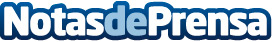 La startup Zinkee gana la V edición de Venture on the RoadZinkee, la startup ganadora de la V edición de Venture on the Road, ha desarrollado un software de gestión empresarial que permite trabajar a los equipos desde cualquier dispositivo: sin duplicidad de trabajo ni interrupciones.  Venture On the Road cumple este año su quinta edición buscando talento a nivel regional más allá de Madrid y Barcelona, los dos hubs tecnológicos de referencia en EspañaDatos de contacto:Trescom Comunicación 648 96 31 67 Nota de prensa publicada en: https://www.notasdeprensa.es/la-startup-zinkee-gana-la-v-edicion-de-venture Categorias: Madrid Cataluña Emprendedores Software Recursos humanos http://www.notasdeprensa.es